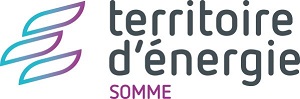 NOM DU MEMBRE :  							INSEE : 	ADRESSE : 								SIRET : 	CONTACT et TEL : 							Comptable : Accord Cadre « fourniture et acheminement d’électricité »Marché subséquent N°…………….passé avec le fournisseur…………………………………………………………………………………	Branchement provisoire pour un usage ……………………………………………………………………………………Du………………………………………………….. (heure d’intervention souhaitée à préciser uniquement pour les branchement BT >36 KVa et HTA/HTB.AU…………………………………………………..						Commune de :  							N° de PDL :  							 Adresse :  						Puissance demandée :						Mono/TriUn exemplaire de cet ordre de service sera à retourner au membre pour valoir accusé de réception, ainsi qu’au coordonnateur.ACCUSE DE RECEPTION						A ………………………….., le A ……………………………., le……………………………..			Le représentant du membre du groupementLe Fournisseur 